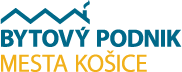 Bytový podnik mesta Košice, s.r.o.  Južné nábrežie 13, 042 19 Košice039/2021/VO-§117Výzva na predloženie ponuky - zákazka s nízkou hodnotou – verejná súťažv rámci postupu verejného obstarávania podľa § 117 zákona č. 343/2015 Z. z. o verejnom obstarávaní a o zmene a doplnení niektorých zákonov v znení neskorších predpisov (ďalej len ,,ZoVO“)Identifikácia verejného obstarávateľa:Názov:				Bytový podnik mesta Košice, s.r.o. IČO:					44 518 684 Štatutárny orgán:			Ing. Peter Vrábel, PhD. – konateľ spoločnostiSídlo:				Južné nábrežie 13, 042 19 KošiceKontaktná osoba pre VO:		JUDr. Lukáš BažikTelefón:				+421908 118 623Pracovný kontakt pre vysvetlenievýzvy na predloženie ponuky:	lukas.bazik@bpmk.skKomunikácia pre uvedenú zákazku sa uskutočňuje prostredníctvom systému na elektronickú komunikáciu – JOSEPHINE: https://josephine.proebiz.com/sk/Názov predmetu zákazky:	,,Tepovanie kobercov, čistenie kancelárskych kresiel 					a sedadiel v objektoch v správe BPMK, s.r.o.“Zákazka je na: služby		CPV: 90919200-4 - Čistenie (upratovanie) kanceláriíStručný opis predmetu zákazky:Predmetom zákazky je tepovanie kobercov, čistenie a tepovanie kancelárskych kresiel a čalúnených sedadiel v zasadacích alebo iných miestnostiach v objektoch v správe BPMK, s.r.o. Práce je potrebné vykonať v súlade s Prílohou č. 1 Výzvy. Verejný obstarávateľ požaduje vykonať čistenie prostriedkami a technológiou rýchleho schnutia.Predpokladaná hodnota zákazky: 10.710,46 € bez DPHZákladné zmluvné podmienky:Miesto a čas dodania služby: podrobný zoznam objektov viď Príloha č. 1 VýzvyLehota na dodanie predmetu zákazky: do 30 dní od dátumu vystavenia objednávkyPlatba: faktúrouLehota splatnosti faktúr: 60 dní po doručení faktúryÚspešnému uchádzačovi verejný obstarávateľ vystaví objednávkuLehota na predkladanie ponúk do: 29.07.2021 do 11:00 hod.Stanovenie ceny:Cenu je potrebné spracovať na základe predpokladaného požadovaného rozsahu, kvality a ďalších požiadaviek uvedených v Prílohe č. 1 tejto Výzvy, prípadne zohľadniť výsledky zo spoločnej obhliadky predmetu obstarávania.Cenu je potrebné uvádzať v eurách (€). V ponuke je potrebné uvádzať cenu za MJ/m2 v € bez DPH a cenu celkom za predpokladané množstvo v € bez DPH. Ak uchádzač nie je platcom DPH uvedie túto skutočnosť v ponuke.Obhliadka:Vykonávanie týchto služieb je z pohľadu verejného obstarávania pri každom objekte rôzne a podľa aktuálnej skutočnosti je potrebné zvoliť rozsah a postup akým sa budú služby zabezpečovať. Verejný obstarávateľ doporučuje vykonať záujemcom obhliadku objektov.Kontaktná osoba na vykonanie obhliadky: Ing. Adela Liptáková, mobil: +421917 880 026.Postup vo verejnom obstarávaní: Je jednoetapový.Predkladanie dokladov a ponuky:Ponuku je potrebné predložiť v príslušnom elektronickom systéme na komunikáciu vo verejnom obstarávaní. Ponuky sa predkladajú v slovenskom alebo českom jazyku. Ponuky zaslané po termíne na predkladania ponúk, v inom jazyku alebo inak nebudú brané do úvahy a nebudú vyhodnocované. Zároveň, ak uchádzač nepredloží doklad na požadovanú podmienku účasti alebo uchádzač nebude spĺňať podmienky účasti alebo nebude spĺňať požiadavky na predmet zákazky podľa Výzvy, takéto ponuky nebudú brané do úvahy a nebudú vyhodnocované. Ponuku uchádzač zašle spolu so skenovanými dokladmi, ak sú požadované. Ponuka musí byť predložená na celý predmet zákazky. K ponuke je potrebné priložiť aj ocenený Cenový návrh za dodanie predmetu zákazky vrátane dopravy podľa Prílohy č. 1.Ponuka je vyhotovená elektronicky a vložená do systému JOSEPHINE umiestnenom na webovej adrese https://josephine.proebiz.com/. Uchádzač má možnosť sa registrovať do systému JOSEPHINE pomocou vyplnenia registračného formulára a následným prihlásením.Uchádzač si po prihlásení do systému JOSEPHINE v prehľade - zozname obstarávaní vyberie predmetné obstarávanie a vloží svoju ponuku do určeného formulára na príjem ponúk, ktorý nájde v záložke „Ponuky“.V predloženej ponuke prostredníctvom systému JOSEPHINE musia byť pripojené požadované naskenované doklady (odporúčaný formát je v pdf) tak, ako je uvedené v bode 11. tejto Výzvy. Doklady musia byť k termínu predloženia ponuky platné a aktuálne.Ak ponuka obsahuje dôverné informácie, uchádzač ich v ponuke viditeľne označí.Podmienky účasti podľa Výzvy sú nasledovné:Splnenie podmienok účasti podľa Výzvy doložením dokladov:Aktuálne oprávnenie, ktoré zodpovedá predmetu zákazky (výpis z obchodného registra alebo výpis zo živnostenského registra alebo iný doklad),Čestné vyhlásenie uchádzača, že nemá uložený zákaz účasti vo verejnom obstarávaní potvrdený konečným rozhodnutím v Slovenskej republike alebo v štáte sídla, miesta podnikania alebo obvyklého pobytu, ktorý bude podpísaný oprávnenou osobou uchádzača (viď Príloha č. 2 Výzvy).U uchádzača nesmie byť dôvod na vylúčenie pre konflikt záujmov podľa § 40 ods. 6 písm. f) ZoVO.Na preukázanie splnenia podmienok účasti je potrebné predložiť tieto doklady:Kópiu oprávnenia na podnikanie, ktorá zodpovedá predmetu zákazky, uchádzač tento doklad nemusí predkladať, ak je zapísaný v Zozname hospodárskych subjektov vedený Úradom pre verejné obstarávanie. Čestné vyhlásenie uchádzača, že nemá uložený zákaz účasti vo verejnom obstarávaní potvrdený konečným rozhodnutím v Slovenskej republike alebo v štáte sídla, miesta podnikania alebo obvyklého pobytu, ktorý bude podpísaný oprávnenou osobou uchádzača (viď Príloha č. 2 Výzvy),Uchádzač doklad o konflikte záujmov nepredkladá. V prípade vylúčenia uchádzača dôkazné bremeno je na verejnom obstarávateľovi.Obsah ponuky a požadované doklady:Oprávnenie na podnikanie v danej oblasti – kópia (uchádzač musí byť oprávnený dodávať požadované služby),Ocenený, podpísaný a opečiatkovaný Cenový návrh vrátane dopravy (vzor viď Príloha č. 1 Výzvy),Čestné vyhlásenie uchádzača, že nemá uložený zákaz účasti vo verejnom obstarávaní potvrdený konečným rozhodnutím v Slovenskej republike alebo v štáte sídla, miesta podnikania alebo obvyklého pobytu, ktorý bude podpísaný oprávnenou osobou uchádzača (vzor viď Príloha č. 2 Výzvy).Vyhodnotenie ponúk:Verejný obstarávateľ po uplynutí lehoty na predkladanie ponúk vyhodnotí splnenie podmienok účasti a požiadaviek na predmet zákazky u uchádzača, ktorý sa umiestnil na prvom mieste v poradí, z hľadiska uplatnenia kritéria na vyhodnotenie ponúk.V prípade, ak z predložených dokladov nemožno posúdiť ich platnosť alebo splnenie požiadaviek uvedených v tejto Výzve, verejný obstarávateľ elektronicky požiada uchádzača, ktorý sa umiestnil na prvom mieste v systéme JOSEPHINE prostredníctvo okna „KOMUNIKÁCIA“ o vysvetlenie predložených dokladov. Vysvetlenie uchádzač doručí elektronicky v systéme JOSEPHINE prostredníctvom okna „KOMUNIKÁCIA“.V prípade, ak ponuka uchádzača, ktorý sa umiestnil na prvom mieste nebude spĺňať požiadavky verejného obstarávateľa, pristúpi k vyhodnoteniu ponuky uchádzača, ktorý sa umiestnil v poradí na nasledujúcom mieste.Uchádzačom, ktorí nesplnia požiadavky na predmet zákazky zašle verejný obstarávateľ správu s názvom „Oznámenie o vylúčení“, ktorú elektronicky doručí v systéme JOSEPHINE prostredníctvom okna „KOMUNIKÁCIA“. O doručení správy bude uchádzač informovaný aj prostredníctvom notifikačného e-mailu na e-mailovú adresu zadanú pri registrácii.Kritéria na vyhodnotenie ponúk: Celková cena spolu v EUR bez DPHÚspešným uchádzačom bude ten, kto bude mať najnižšiu Celkovú cenu spolu za dodanie predmetu zákazky v € bez DPH vrátane všetkých nákladov súvisiacich s výkonom služby podľa Prílohy č. 1 Výzvy.Prijatie ponuky:Úspešnému uchádzačovi verejný obstarávateľ vystaví objednávku do výšky vysúťaženej sumy.Ďalšie informácie verejného obstarávateľa:Verejný obstarávateľ bude pri uskutočňovaní tohto postupu zadávania zákazky postupovať v súlade so ZoVO, prípadne inými všeobecne záväznými právnymi predpismi.Proti rozhodnutiu verejného obstarávateľa pri postupe zadávania zákazky podľa § 117 ZoVO nie je možné v zmysle § 170 ods. 7 písm. b) ZoVO podať námietky. Všetky výdavky spojené s prípravou a predložením ponuky znáša uchádzač bez akéhokoľvek finančného alebo iného nároku voči verejnému obstarávateľovi a to aj v prípade, že verejný obstarávateľ neprijme ani jednu z predložených ponúk alebo zruší postup zadávania zákazky.Verejný obstarávateľ môže zrušiť použitý postup zadávania zákazky z nasledovných dôvodov:nebude predložená ani jedna ponuka,ani jedna z predložených ponúk nebude zodpovedať určeným požiadavkám verejného obstarávateľa,ak sa zmenili okolnosti, za ktorých sa vyhlásilo toto verejné obstarávanie,jej zrušenie nariadil úrad.Schválil:.......................................................            Bytový podnik mesta Košice, s.r.o.Ing. Peter Vrábel, PhD. - konateľPrílohy:Príloha č. 1 - Cenová ponukaPríloha č. 2 - Čestné vyhlásenie uchádzača, že nemá zákaz účasti vo VO